Measuring Serum Vedolizumab and Antibodies to Vedolizumab: Comparison of Commercial Assays With the Vedolizumab Clinical Development AssaySupplemental Digital ContentNiels Vande Casteele, PharmD, PhD,* Lili Yang, MS,† Iwona Dobler, PhD,† Christian Agboton, MD, FFPM,‡ Teresa McRorie Osborn, PharmD,†,§ Ajit Suri, PhD,† Dirk Lindner, MSc,‡ and Glennda M. Smithson, PhD† From the *Department of Medicine, University of California San Diego, School of Medicine, San Diego, California; †Takeda Pharmaceuticals, Cambridge, Massachusetts; and ‡Takeda International AG, Zurich, Switzerland. §Affiliation at the time the study was conducted.Correspondence: Niels Vande Casteele, PharmD, PhD, University of California San Diego, School of Medicine, Division of Gastroenterology, IBD Center, 9500 Gilman Drive #0956, La Jolla, CA 92093 (e-mail: nvandecasteele@health.ucsd.edu; phone: +1 858 345 5932).FIGURE 1. Reference assays 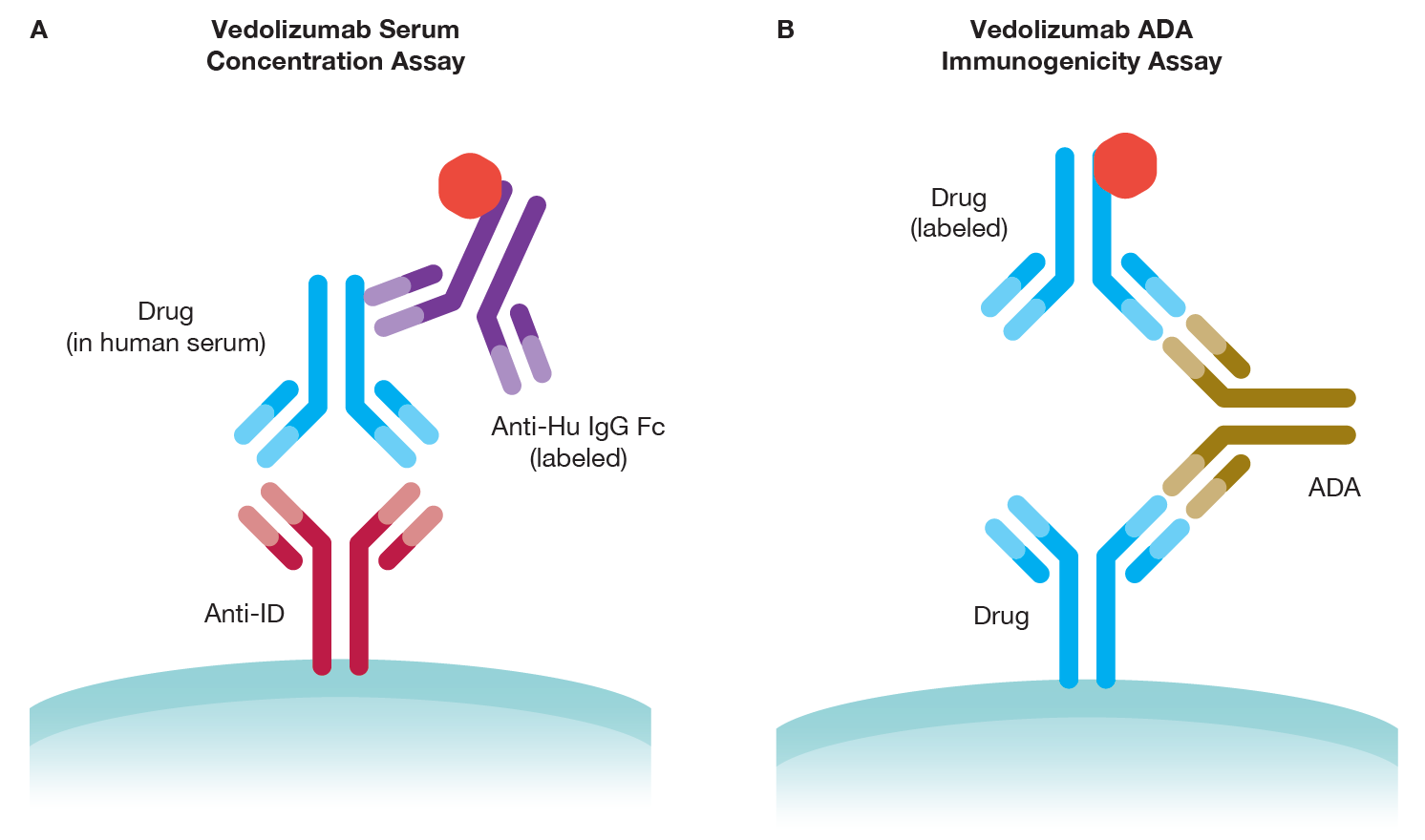 ADA, antidrug antibody; anti-Hu IgG Fc, anti-human immunoglobulin G antibody (Fc specific); anti-ID, anti-idiotype antibody.FIGURE 2. Mean percentage differences in vedolizumab serum concentrations in 21 patient samples 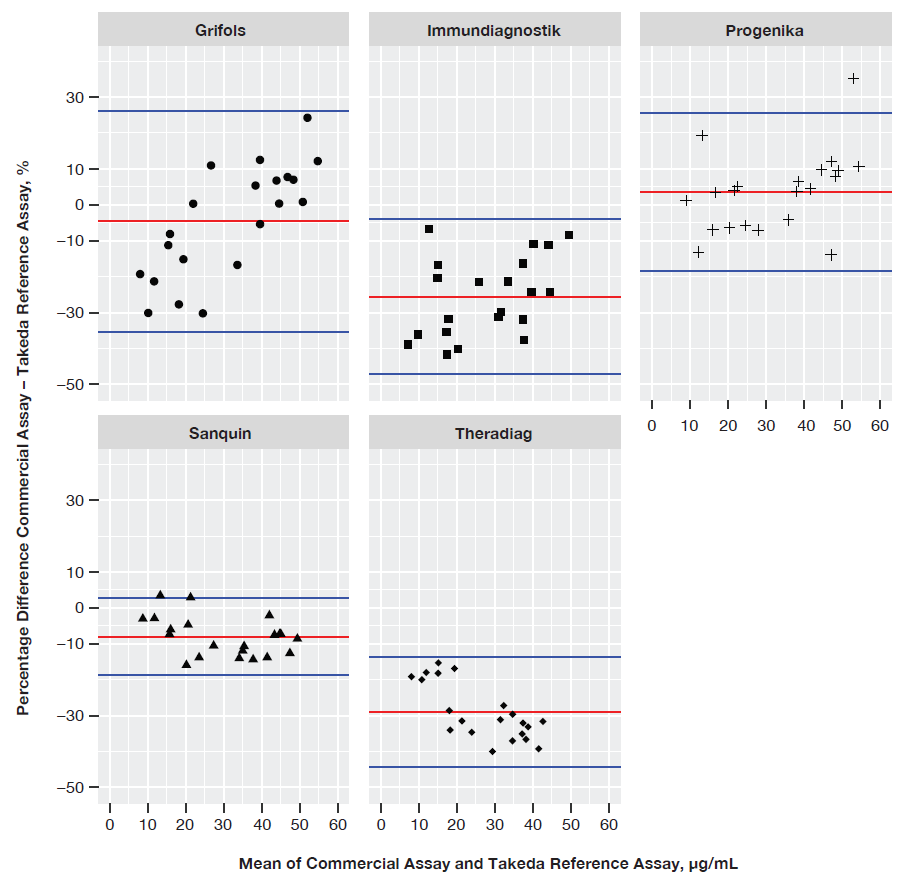 Measured by the commercial assays compared with the reference assay. Bland-Altman analysis results of samples from vedolizumab-treated patients with inflammatory bowel disease. The red lines represent the mean percentage difference across the range. The blue lines indicate the limit of agreements. For more information on sample sizes see Sample Sets section of Methods and Table 2, Supplemental Digital Content.TABLE 1. Comparison of Assay Attributes.*Samples with concentrations lower than the measurement range cannot be clearly quantified. The upper limit of the measurement range can be calculated as: highest concentration of the standard curve × sample dilution factor to be used.†http://www.immundiagnostik.com/fileadmin/pdf/IDKmonitor_Vedolizumab_K9658.pdf.‡Including a dilution factor of 200.ADA, antidrug antibody; ECL, electrochemiluminescence; ELISA, enzyme-linked immunosorbent assay; RIA, radioimmunoassay.TABLE 2. Samples used for measuring vedolizumab and determining the presence of anti-vedolizumab antibodies.ADA, adalimumab; BQL, below limit of quantification; CV, coefficient of variation; IFX, infliximab; VDZ, vedolizumab. TABLE 3. Mean for each QC and selectivity sample from each assay All values in µg/mL. ID, identifier; QC, quality control; SS, selectivity sampleTABLE 4. Coefficient of variation for each QC and selectivity sample from each assay All values are % *Not calculated since samples <1 µg/mL or >60 µg/mL were excluded from the analysis.ID, identifier; QC, quality control; SS, selectivity sampleTABLE 5. Vedolizumab ADA Detection by Immunogenicity AssaysADA, antidrug antibody.Company
(Assay Source)Vedolizumab Serum Concentration Assay FormatLower Limit of Quantification, µg/mL*Vedolizumab ADA Immunogenicity Assay FormatTakeda Pharmaceuticals ELISA0.2ECLGrifols Diagnostic Solutions (performed in TX)ELISA,PROMONITOR-VEDOLIZUMAB:ELISA1.4ELISA,PROMONITOR-ANTI-VEDOLIZUMABImmundiagnostik AGELISA(IDKmonitor® Vedolizumab drug concentration)1.7†,‡ELISA(IDKmonitor® Vedolizumab free antidrug antibody)Progenika Biopharma B(performed in Spain)ELISA,PROMONITOR-VEDOLIZUMAB:ELISA1.4ELISA,PROMONITOR-ANTI-VEDOLIZUMABSanquin Diagnostic ServicesELISA(Vedolizumab Spiegel ELISA)0.01RIA(Vedolizumab-ABT)TheradiagELISALISA Tracker® vedolizumab2ELISALISA Tracker® Anti-vedolizumabSamples used for measuring vedolizumab serum levelsSamples used for measuring vedolizumab serum levelsTotal samples prepared and tested Final sample numbers used in the statistical analysis Accuracy:QPS vs commercial lab concentration values10 pooled samples x triplicates = 30 samples2 selective samples x duplicates = 4 samples23 patient samples x singlet = 23Total 30+4+23 = 57 samples testedSample values between 1–60 µg/mL are included:Final sample numbers used: (30+4-6) + (23-2) = 49 Precision:% CV from replicates of vedolizumab concentration10 pooled samples x triplicates = 30 samples2 selective samples x duplicates = 4 samplesTotal 30+4 = 34 samples testedReplicate sample values between 1–60 µg/mL are included:Final sample numbers used: 30+4-6 = 28Precision Not applicable 23 patient samples (singlet), 2 specificity samples (BQL)Not applicableNot applicableSpecificity: IFX or ADA without presence of VDZ (BQL in VDZ assay)IFX (Duplicates)ADA (Duplicates)Total 4 samplesNot applicable Selectivity IFX+VDZ combo, ADA+VDZ comboIFX + VDZ (Duplicatas)ADA + VDZ (Duplicatas) Total 4 samples Total 4 samplesSamples used for determining presence of anti-vedolizumab antibodiesSamples used for determining presence of anti-vedolizumab antibodiesSamples used for determining presence of anti-vedolizumab antibodiesTotal samplesAbsence of VDZ4 different levels of positive control spiked with VDZ samples (singlet)4 different levels of positive control spiked with VDZ samples (singlet)Total 4 samplesPresence of VDZSamples above + 15µg/ml VDZ (singlet)Samples above + 15µg/ml VDZ (singlet)Total 4 samplesSample IDGrifolsImmunodiagnostikProgenikaSanquinTheradiagTakeda Reference AssayQC.1<1.00 µg/mL<1.00 µg/mL<1.00 µg/mL<1.00 µg/mL<1.00 µg/mL<1.00 µg/mLQC.22.832.362.822.28NA2.67QC.39.8510.6510.399.438.3210.74QC.414.6818.8815.1313.8012.1516.40QC.521.1718.9922.6417.9814.6321.23QC.623.1922.9128.0823.7718.3227.32QC.731.0227.7033.9127.1223.0530.72QC.844.8437.7648.8337.2527.6241.62QC.958.3441.9761.3744.7532.9852.25QC.10>60.00 µg/mL>60.00 µg/mL>60.00 µg/mL>60.00 µg/mL>60.00 µg/mL>60.00 µg/mLSS.321.7217.8921.3918.8315.4321.95SS.423.9119.1119.2717.9015.0121.80Sample IDGrifolsImmunodiagnostikProgenikaSanquinTheradiagTakeda Reference AssayQC.1Not calculated*Not calculated*Not calculated*Not calculated*Not calculated*Not calculated*QC.217.3612.882.026.11NA3.59QC.310.0320.079.486.292.660.69QC.410.9541.5910.156.032.973.18QC.512.447.6715.425.405.306.05QC.610.5413.7311.631.279.084.57QC.75.323.6117.4814.816.644.94QC.813.328.777.333.177.357.75QC.913.5915.6811.669.242.319.41QC.10Not calculated*Not calculated*Not calculated*Not calculated*Not calculated*Not calculated* SS.30.686.782.206.5712.536.57SS.48.5616.909.098.697.166.09Company 
(Assay Source)Immunogenicity
(Vedolizumab ADA Detection)
[Yes/No]Drug Tolerance
(Immunogenicity Detected in Presence of 15 µg/mL Vedolizumab) [Yes/No]Takeda Pharmaceuticals 
(reference assay)YesYesGrifols Diagnostic SolutionsYesNoImmundiagnostik AGYesNoProgenika Biopharma BYesNoSanquin Diagnostic ServicesYesNoTheradiagYesNo